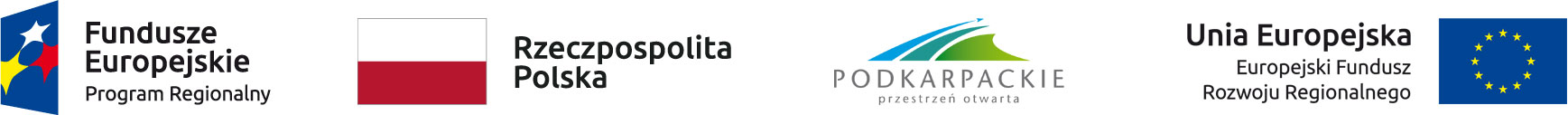 Załącznik nr 6.2 do Regulaminu naboruKARTA OCENY MERYTORYCZNEJ PROJEKTU ZGŁOSZONEGO DO DOFINANSOWANIA ZE ŚRODKÓW EFRR W RAMACH OSI PRIORYTETOWYCH I-VI REGIONALNEGO PROGRAMU OPERACYJNEGO WOJEWÓDZTWA PODKARPACKIEGO NA LATA 2014-2020 – TRYB POZAKONKURSOWYI.1. KRYTERIA MERYTORYCZNE STANDARDOWEI.2. KRYTERIA MERYTORYCZNE SPECYFICZNEImię i nazwisko eksperta oceniającego wniosek:……………………………………..……..				Data:……………………… 	                Podpis czytelny:……………………………..……Oś priorytetowa (nazwa, numer):V Infrastruktura komunikacyjnaDziałanie (nazwa, numer):5.3 Infrastruktura kolejowa – projekty z zakresu infrastruktury linii kolejowychPoddziałanie (jeśli dotyczy):N/DTyp projektu (jeśli dotyczy):4. Opracowanie dokumentacji przedprojektowej i projektowej dla kolejowej infrastruktury technicznej o znaczeniu regionalnymNr wniosku:Tytuł:Wnioskodawca:Lp.KRYTERIA MERYTORYCZNE STANDARDOWETAKNIENIE DOTYCZYUZASADNIENIEWykonalność rzeczowa i finansowa projektuKwalifikowalność wydatkówPoprawność przeprowadzenia analizy potencjału instytucjonalnego wnioskodawcyZasada zapobiegania dyskryminacjiRówność szans kobiet i mężczyznZasada zrównoważonego rozwojuKlauzula delokalizacyjna (jeśli dotyczy)Lp.KryteriumTAKNIENIE DOTYCZYUZASADNIENIEPlanowany charakter robót objętych dokumentacjąZgodność z TSI (Techniczne Specyfikacje Interoperacyjności), mającymi zastosowanie do systemu kolei dużych prędkości i systemu kolei konwencjonalnychZakres prac przewidzianych do uwzględnienia w opracowywanej dokumentacjiEfektywność energetyczna proponowanych rozwiązań technicznych lub brak wpływu na efektywność energetycznąUzasadnienie w przypadku oceny negatywnej wniosku